Statement by H.E. Ambass.  Amadeu da Conceição, Permanent Representative of the Republic of Mozambique to the United Nations Office in Geneva and other International Organizations at the 32th Session of the UPR Working Group on Viet Nam Geneva, 22nd January 2019Mr. President,At the outset, we wish to welcome the distinguished delegation of Viet Nam to the 3rd Cycle of UPR. In thanking them for the presentation of their country’s report, we note with appreciation the strides Viet Nam has made in the implementation of the accepted 182 recommendations, from the 2nd Cycle of UPR. We commend Viet Nam for the ratification of some human rights instruments, inter alia, the CRPD and CAT and for the Constitutional review which encapsulated, in the new text, a plethora of human rights, in a clear display of Viet Nam’s resolve to improve the enjoyment of human rights by the Vietnamese People. We also appreciate the submission by Viet Nam of reports to different human treaty bodies, such as ICESCR, ICCPR and CRC. Such developments bear testimony to the political commitment of Viet Nam in respecting, protecting and fulfilling the rights of its people and of upholding the highest standards of human rights.To conclude, Mr. President, Mozambique recommends Viet Nam to consider the possibility of accession to the CPED and the ICRMW.We wish Viet Nam a successful UPR exercise. We thank you!MISSÃO PERMANENTE DE MOÇAMBIQUE JUNTO AS NAÇÕES UNIDAS E DE OUTRAS ORGANIZAÇÕES INTERNACIONAIS EM GENEBRA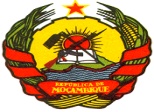 PERMANT MISSION OF MOZAMBIQUE TO UNITED NATIONS OFFICE AND OTHER INTERNATIONAL ORGANIZATION IN GENEVA